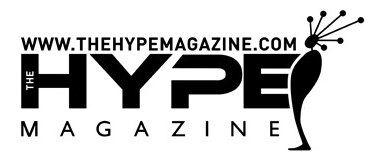 March 6, 2020“YFN Lucci represents the next wave of the sound of Atlanta.” – The Hype Magazinehttps://www.thehypemagazine.com/2020/03/yfn-lucci-history-in-the-making/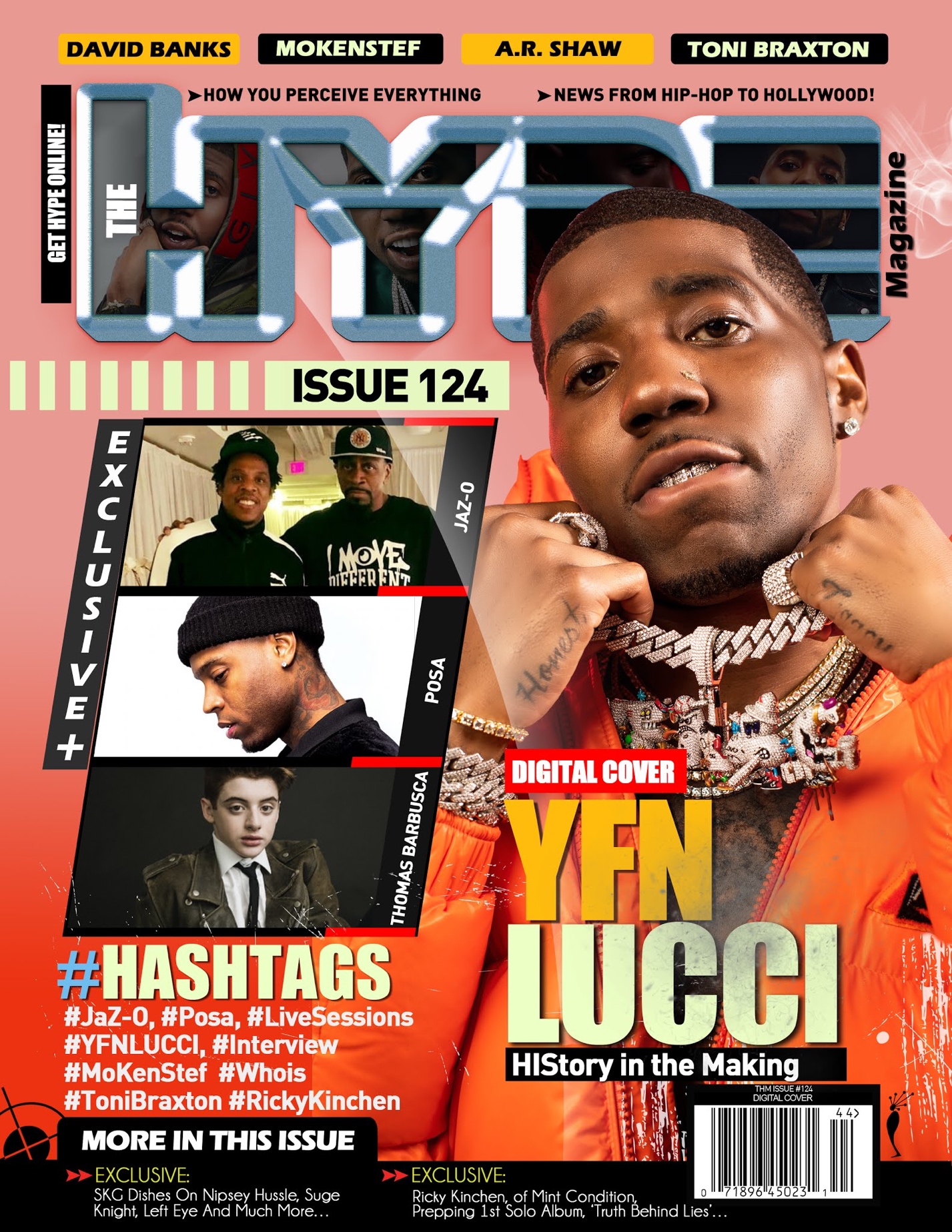 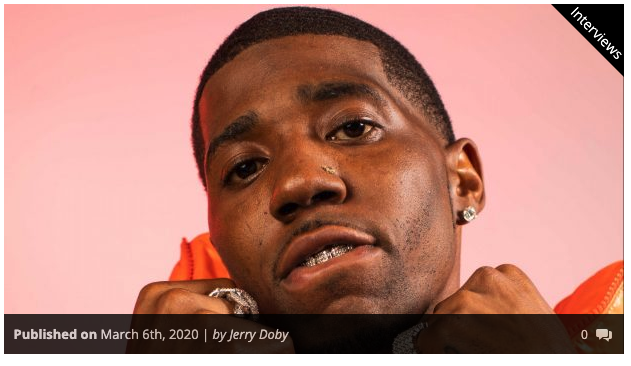 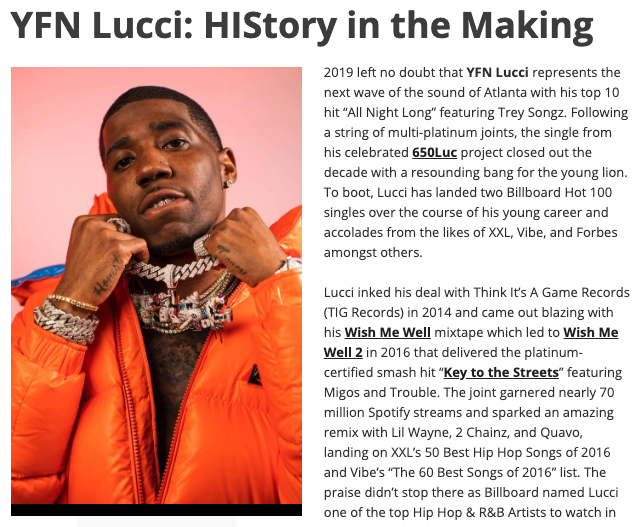 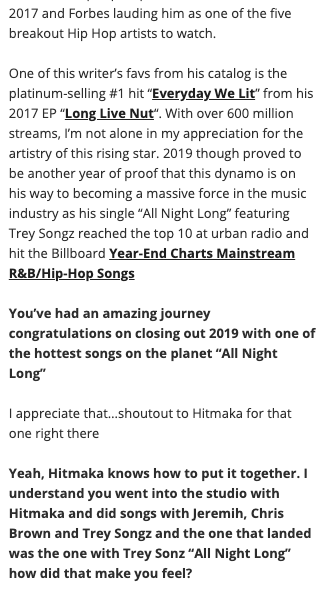 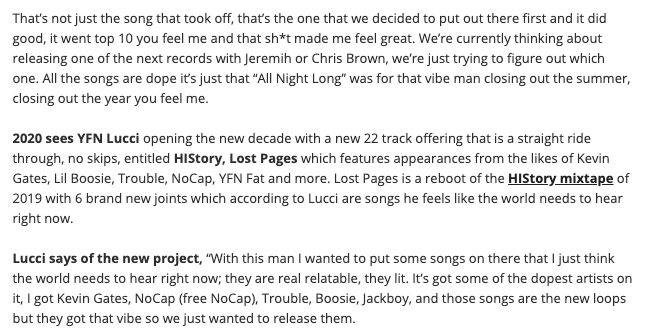 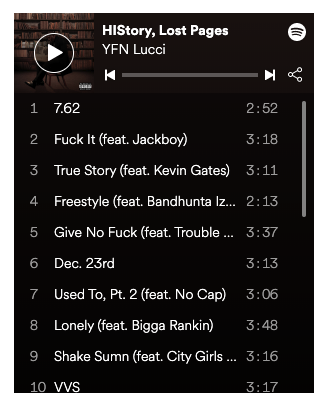 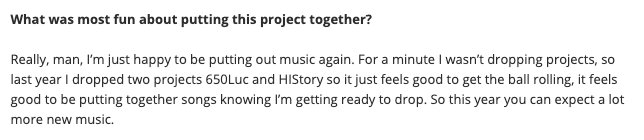 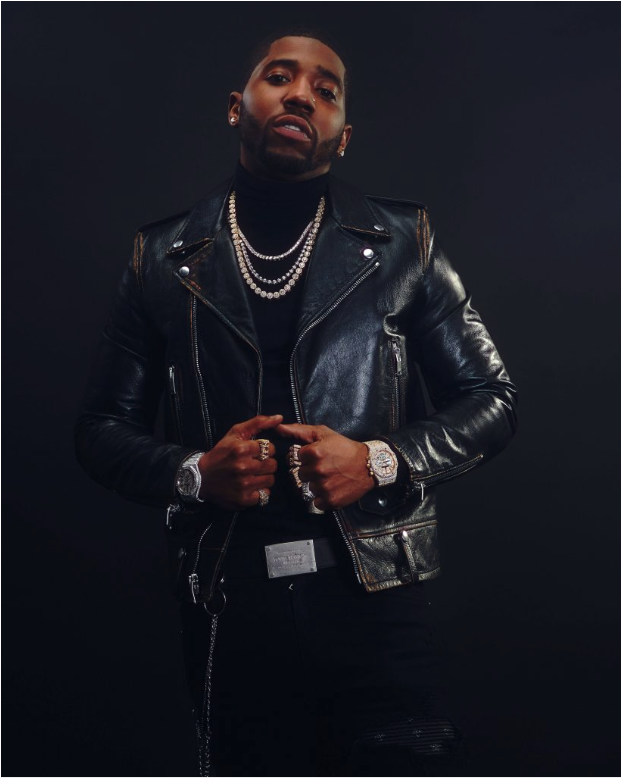 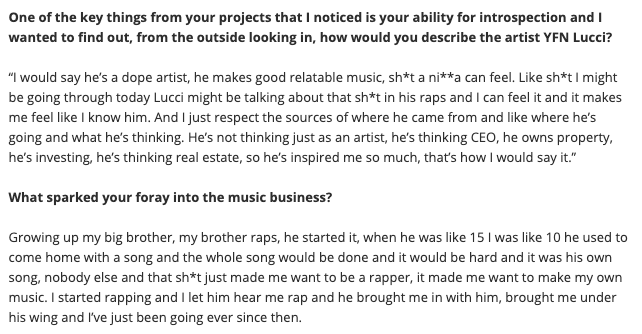 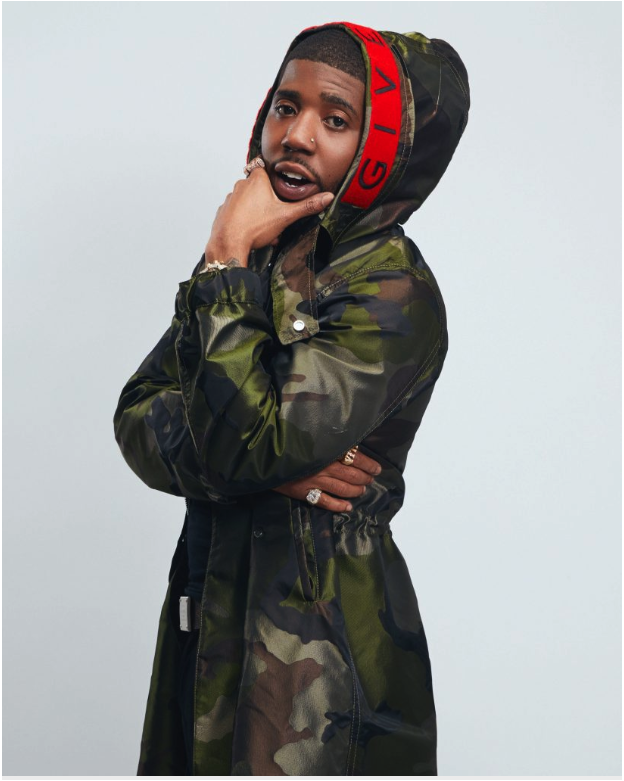 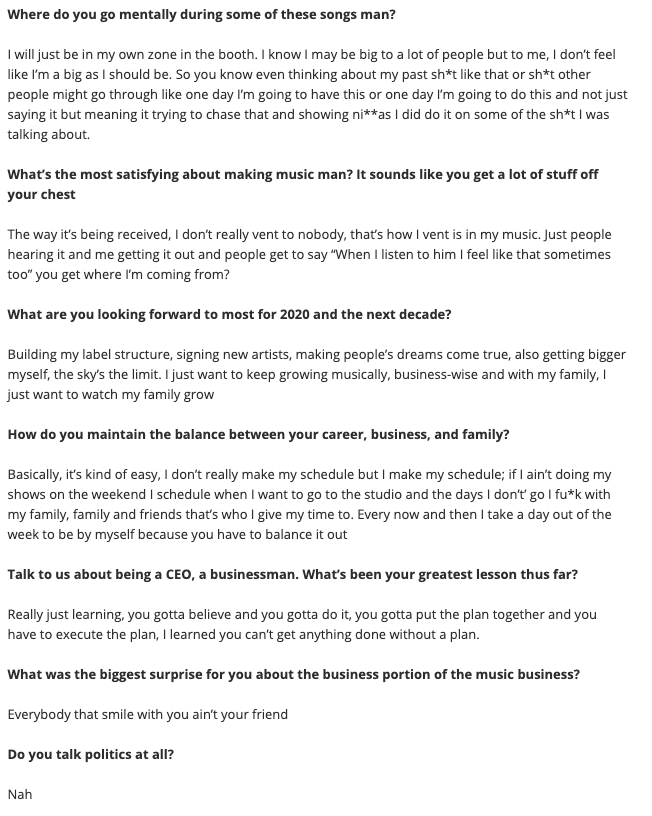 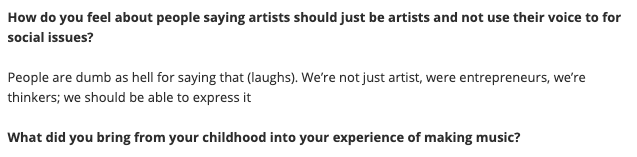 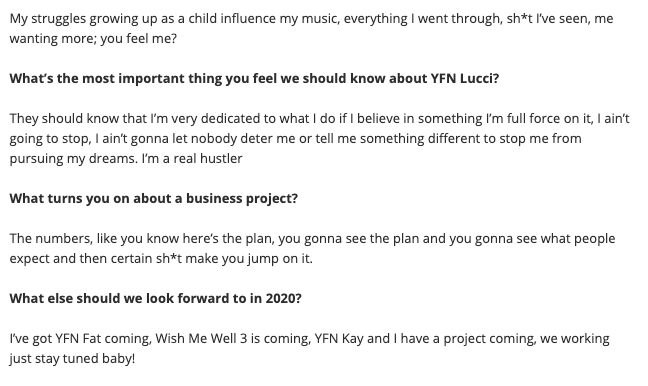 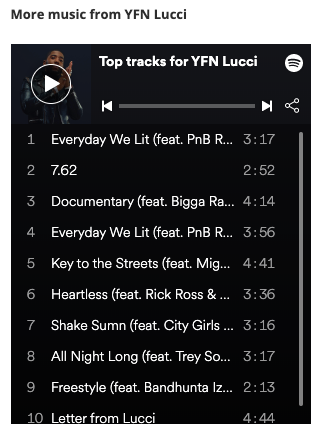 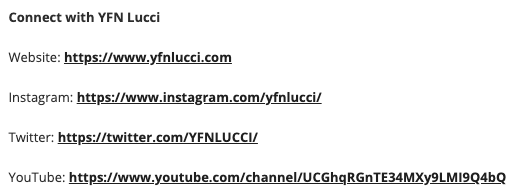 